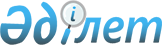 О внесении изменений и дополнений в решение маслихата города Астаны от 30 марта 2004 года № 28/6-III "О правилах благоустройства, санитарного содержания, организации уборки и обеспечения чистоты на территории города Астаны"
					
			Утративший силу
			
			
		
					Решение Маслихата города Астаны от 18 декабря 2008 года N 168/28-IV. Зарегистрировано Департаментом юстиции города Астаны 26 января 2009 года N 556. Утратило силу решением маслихата города Астаны от 20 июля 2017 года № 166/21-VI (вводится в действие по истечении десяти календарных дней после дня его первого официального опубликования)
      Сноска. Утратило силу решением маслихата г. Астаны от 20.07.2017 № 166/21-VI (вводится в действие по истечении десяти календарных дней после дня его первого официального опубликования).
      Рассмотрев предложение акимата города Астаны, руководствуясь  статьей 6 Закона Республики Казахстан "О местном государственном управлении в Республике Казахстан",  статьями 290 -  292 Экологического кодекса Республики Казахстан, маслихат города Астаны РЕШИЛ: 
      Сноска. Преамбула с изменением, внесенным решением маслихата города Астаны от 23.09.2015  № 413/57-V (вводится в действие по истечении десяти календарных дней после дня его первого официального опубликования).


      1. Внести в  решение маслихата города Астаны от 30 марта 2004 года № 28/6-III "О правилах благоустройства, санитарного содержания, организации уборки и обеспечения чистоты на территории города Астаны" (зарегистрировано в Реестре государственной регистрации нормативных правовых актов 5 мая 2004 года за № 326, опубликовано в газетах "Астана хабары" № 62-63 от 15 мая 2004 года, "Вечерняя Астана" № 63-64 от 22 мая 2004 года), решение маслихата города Астаны от 23 декабря 2005 года  № 214/28-III "О внесении изменений и дополнений в решение маслихата города Астаны от 30 марта 2004 года № 28/6-III "О правилах благоустройства, санитарного содержания, организации уборки и обеспечения чистоты на территории города Астаны" (зарегистрировано департаментом юстиции города Астаны 5 мая 2004 года за № 326)", (зарегистрировано в Реестре государственной регистрации нормативных правовых актов 6 февраля 2006 года за № 430, опубликовано в газетах "Астана хабары" № 23-24 от 18 февраля 2006 года, "Вечерняя Астана" № 23 от 16 февраля 2006 года), решение маслихата города Астаны от 24 мая 2007 года №  380/47-III "О внесении изменений в решение маслихата города Астаны от 30 марта 2004 года № 28/6-III "О правилах благоустройства, санитарного содержания, организации уборки и обеспечения чистоты на территории города Астаны" (зарегистрировано в Реестре государственной регистрации нормативных правовых актов 26 июня 2007 года за № 469, опубликовано в газетах "Астана хабары" № 109 от 3 июля 2007 года, "Вечерняя Астана" № 117 от 6 июля 2007 года), решение маслихата города Астаны от 28 марта 2008 года  № 59/10-IV "О внесении изменений в решение маслихата города Астаны от 30 марта 2004 года № 28/6-III "О правилах благоустройства, санитарного содержания, организации уборки и обеспечения чистоты на территории города Астаны" (зарегистрировано в Реестре государственной регистрации нормативных правовых актов 25 апреля 2008 года за № 526, опубликовано в газетах "Астана хабары" № 55 от 6 мая 2008 года, "Вечерняя Астана" № 52 от 6 мая 2008 года) следующие изменения и дополнения: 
      в  Правилах благоустройства, санитарного содержания, организации уборки и обеспечения чистоты на территории города Астаны, утвержденных указанным решением: 
      аббревиатуру "ТБО" по всему тексту заменить словами "коммунальные отходы" в нужном падеже; 
      в пункте 1: 
      первый абзац после слов "в соответствии с" дополнить словами "Экологическим кодексом Республики Казахстан,"; 
      второй абзац изложить в следующей редакции: 
      "Правила регулируют отношения физических и юридических лиц в сфере благоустройства, санитарной очистки, соблюдения чистоты территории, содержания и защиты объектов инфраструктуры, определяют порядок сбора, вывоза, переработки и утилизации отходов на территории города Астаны и обязательны для всех хозяйствующих субъектов, независимо от форм собственности, принадлежности или гражданства, арендаторов, застройщиков, владельцев зданий, строений и сооружений"; 
      пункт 21 исключить; 
      дополнить главу 2 пунктами 23-1 - 23-13 следующего содержания: 
      "23-1. Норматив размещения отходов - количественные и качественные ограничения по размещению отходов с учетом их воздействия на окружающую среду. 
      23-2. Обращение с отходами - виды деятельности, связанные с отходами, включая предупреждение и минимизацию образования отходов, учет и контроль, накопление отходов, а также сбор, переработку, утилизацию, обезвреживание, транспортировку, хранение (складирование) и удаление отходов. 
      23-3. Транспортировка отходов - деятельность, связанная с перемещением отходов между местами или объектами их образования, накопления, хранения, утилизации, захоронения и/или уничтожения. 
      23-4. Мониторинг окружающей среды - комплексная система наблюдений за состоянием окружающей среды, оценка и прогноз изменений состояния окружающей среды под воздействием природных и антропогенных факторов. 
      23-5. Коммунальные отходы - отходы потребления, образующиеся в населенных пунктах, в том числе в результате жизнедеятельности человека, а также отходы производства, близкие к ним по составу и характеру образования. 
      23-6. Удаление отходов - операции по захоронению и уничтожению отходов. 
      23-7. Обезвреживание отходов - уменьшение или устранение опасных свойств отходов путем механической, физико-химической или биологической обработки. 
      23-8. Утилизация отходов - использование отходов в качестве вторичных материальных или энергетических ресурсов. 
      23-9. Захоронение отходов - складирование отходов в местах, специально установленных для их безопасного хранения в течение неограниченного срока. 
      23-10. Переработка отходов - физические, тепловые, химические или биологические процессы, включая сортировку, которые изменяют характеристики отходов для уменьшения их объема или опасных свойств, облегчают обращение с ними или улучшают их утилизацию. 
      23-11. Размещение отходов - хранение или захоронение отходов производства и потребления. 
      23-12. Хранение отходов - складирование отходов в специально отведенных местах в целях их последующего безопасного удаления. 
      23-13. Жидкие отходы - любые отходы в жидкой форме, за исключением сточных вод."; 
      пункт 72 изложить в следующей редакции: 
      "72. "Не допускается сброс в контейнеры строительного мусора, отходов производства, тары, спила деревьев, листвы, снега, жидких бытовых и промышленных отходов."; 
      дополнить главу 5 пунктами 80-1, 80-2, 89-1 следующего содержания: 
      "80-1. Физические и юридические лица, в результате деятельности которых образуются отходы производства и потребления, являются их собственниками и обеспечивают безопасное обращение с отходами с момента их образования. 
      80-2. Собственник отходов может пользоваться централизованной системой сбора отходов всех видов или услугами субъектов, выполняющих операции по сбору, утилизации, размещению или удалению, либо самостоятельно осуществлять операции по их размещению и удалению. 
      89-1. Не допускается сброс в выгребные ямы строительного мусора, отходов производства, тары, спила деревьев, листвы, снега."; 
      в пункте 102 слово "Департаментом" заменить словом "Управлением"; 
      в пунктах 103, 105 аббревиатуру "ГУВД" заменить аббревиатурой "ДВД"; 
      пункт 121 после слов "районов "Алматы" дополнить словом ", Есиль"; 
      главу 9 дополнить пунктом 123-1 следующего содержания: 
      "123-1. Застройщик либо подрядчик должен организовать обязательное отделение строительных отходов от других видов отходов непосредственно на строительной площадке или в специальном месте. Не допускается смешивание строительного мусора с другими отходами на свалках и полигонах."; 
      в пункте 130 слово "Департаментами" заменить словом "Управлениями". 
      2. Настоящее решение вводится в действие по истечении десяти календарных дней после дня его первого официального опубликования. 
					© 2012. РГП на ПХВ «Институт законодательства и правовой информации Республики Казахстан» Министерства юстиции Республики Казахстан
				
Председатель сессии
маслихата города Астаны
А. Байгенжин
Секретарь маслихата
города Астаны
В. Редкокашин